MODULO DI VALUTAZIONE DEL RISCHIO DEL PROGETTO DELLO STUDENTE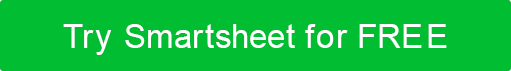 GENERALITÀVALUTAZIONE DEL RISCHIO DEL PROGETTO   Utilizzare le chiavi per valutare i livelli di probabilità e impatto.NOME DEL VALUTATORE DEL RISCHIODATA DI VALUTAZIONEVERSIONE N.NOME DELLO STUDENTENUMERO DI IDENTIFICAZIONE DELLO STUDENTENOME DEL SUPERVISOREDATA DI INIZIO DEI LAVORICORSO TITOLONOME DEL PROGETTOUBICAZIONE DI PROJECT WORKSCOPO DEL PROGETTODESCRIZIONE DEL PROGETTODettagliare eventuali macchinari, attrezzature e sostanze chimiche utilizzate, nonché se altre parti saranno coinvolte nel completamento del lavoro.CHIAVE DI PROBABILITÀCHIAVE DI IMPATTOAltamente improbabileTrascurabileImprobabileMinorePossibileModeratoProbabileAltoAltamente probabileForteATTIVITÀRISCHIOAZZARDOPROBABILITÀIMPATTOMISURE DI CONTROLLOINFORMAZIONI AGGIUNTIVECONCLUSIONE DELLA VALUTAZIONENOME DEL VALUTATOREFIRMA DEL VALUTATOREDATTERONOME DELLO STUDENTEFIRMA DELLO STUDENTEDATTERONOME SUPERVISOREFIRMA DEL SUPERVISOREDATTERODISCONOSCIMENTOTutti gli articoli, i modelli o le informazioni fornite da Smartsheet sul sito Web sono solo di riferimento. Mentre ci sforziamo di mantenere le informazioni aggiornate e corrette, non rilasciamo dichiarazioni o garanzie di alcun tipo, esplicite o implicite, circa la completezza, l'accuratezza, l'affidabilità, l'idoneità o la disponibilità in relazione al sito Web o alle informazioni, agli articoli, ai modelli o alla grafica correlata contenuti nel sito Web. Qualsiasi affidamento che fai su tali informazioni è quindi strettamente a tuo rischio.